Kompletterande seglingsföreskrifterTävling:	Rankingsegling, 2.4mR Datum:	11-12 maj 2019Arrangör:	Christinehamns Segelsällskap Regler1.1    Kappseglingen genomförs i överensstämmelse Kappseglingsreglerna (KSR) inklusive     appendix S. Seglingsföreskrifterna kommer tillhandahållas vid registrering samt distribueras elektroniskt.1.2    KSR 31 ändras i enlighet med appendix C (Regler för matchracing) 2.14 som innebär att det bara är skrov och besättning som inte får beröra märken.  Annat som t.ex segel och bom får beröra märken.2.	Tidsprogram2.1	Program Fredag 10 majSjösättning				15:00 – 20:00          Registrering				16:00 – 20:00Lördag 11 majRegistrering				08:00 – 09:00Skepparmöte				09:15
Tid för första varningssignal		10:30
Senaste tid för varningssignal		16:00Regattamiddag, KSS klubbhus		19:00Söndag 12 majTid för första varningssignal		10:00Senaste tid för varningssignal		14:00
          Protesttidens slut 45 min efter att båtarna seglarna kommit iland efter sista seglingenPrisutdelning	Snarast efter seglingarnas avslutande2.3	7 kappseglingar är planerade att genomföras under regattan.2.4	Kappseglingskommittén ska försöka anpassa banan så att en kappsegling tar 
45-60 minuter att segla.3	Tävlingsexpeditionen och signalmastens placering.
3.1	Tävlingsexpeditionen är placerad i CSS klubbhus.3.2	Signaler i land kommer att visas på signalmasten som är placerad framför klubbhuset.4.	Märken4.1	Rundningsmärkena är gula cylinderbojar.4.2	Vid banändring flyttas de ordinarie rundningsmärkena. Detta ändrar AppSF 10.14.3	Orange flagga sätts på start/målbåten minst 5 min före varningsignal. Observera att
orange flagga inte avgränsar startlinjen.5	Tidsbegränsning5.1	Kappseglingens tidsbegränsning: 
Maximitiden för sista båt i mål är 120 minuter.6	Ändringar och tillägg till KSR Appendix S6.1	Banan är en kryss/läns bana med offsetmärke, förskjutet sista länsmärke och kryssmålgång.  Siffervimpel för banalternativ visas på start/målfartyg från det att orange flagga satts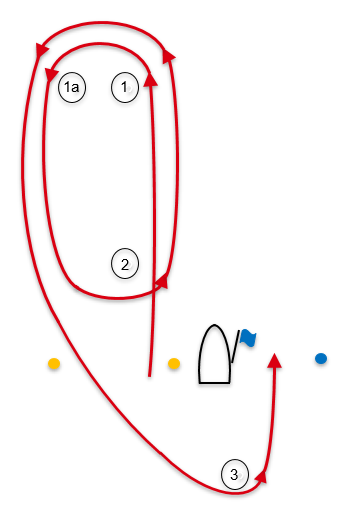 6.2	Klassflaggan är flagga D. Detta ändrar AppSF 6.1
6.3	Kappseglingskommittén kommer att ange banalternativ med siffervimpel 2 eller 3 enligt punkt 5.1. Detta ändrar AppSF 7.16.4	En båt som startar senare än 15 minuter efter sin startsignal räknas som inte 
startande. Detta ändrar KSR A4.6.5	Startlinjen är mellan två flaggbojar med gula flaggor.	Detta ändrar AppSF 9.26.6	Mållinjen är mellan en stång med en blå flagga på start/målfartyg och en orange tetraederboj.	Detta ändrar AppSF 11.16.7	En båt får ta ett ensvängsstraff när den har brutit mot en regel i del 2. Detta ändrar KSR44.6.8	KSR 61.1 a.2 gäller inte. Båtar ska visa protestflagg i händelse av protest.7.    Kappseglingsområde
7.1   Beroende på väder genomförs seglingarna antingen sydost om Vålön eller på Hjälmar-fjorden. I tredje hand kan kappseglingsområde längre in i Varnumsundet/Varnumsviken användas om vädersituationen motiverar detta. Se separat skiss banområden.Datum: 2019-04-30 2019-05-09SignalOrdning som märkena ska rundasSiffervimpel 2Start – 1 – 1a – 2 – 1 – 1a – 3 – målSiffervimpel 3Start – 1 – 1a – 2 – 1 – 1a – 2 – 1 – 1a – 3 – mål